Suomen Punainen Risti Oulun piiri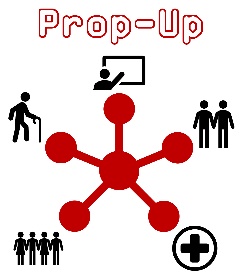 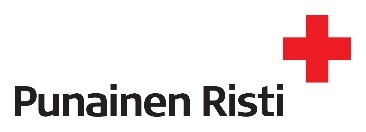 Prop-Up ProjektihakemusProjektin nimi  Hakijaryhmän nimi Ryhmän vastuuhenkilöVastuuhlön osoitePuhelin & hetuSähköpostiosoiteProjektin tarve
Mihin tarpeeseen tai
haasteeseen haetaan 
ratkaisua tms.Projektin tavoitteet ja
mittarit
Tavoitteiden tulee olla 
mitattavia ja siten tulosten 
todennettavia.Projektin kuvaus, 
toteutus ja toimenpiteet
Kuka tekee, mitä, miten, 
missä, kenen kanssa, milloin…Projektin arvioidut tulokset ja vaikutuksetProjektin toteutusaikaProjektin juurruttaminen ja yhteys SPR osastoon
Millä tavoin projektin toiminta-
mallit tms. jäävät elämään 
projektikauden jälkeen? Kuinka SPR osasto suhtautuu 
asiaan?Projektin resurssointi
Mitä aineellisia tarvikkeita, 
tiloja, kuljetusvälineitä tms. tukea projektin toiminnassa 
tarvitaan? Onko tarvetta 
projektiryhmän ulkopuoliselle 
henkilötyövoimalle? Miten ja 
mistä em. resurssien saanti 
hoidetaan?Projektin talousarvio
Mistä kustannukset syntyvät ja mistä saadaan tarvittavat rahat? Lisää tarvittaessa liite aiheeseen liittyen. Haettavan rahoituksen määrä SPR Oulun piiriltäMahdollisten liitteiden 
määrä ja nimetVakuutan yllä olevien tietojen olevan totuudenmukaisia. Sitoudun toimimaan Punaisen Ristin arvojen ja periaatteiden mukaisesti sekä noudattamaan Suomen Punaisen Ristin sääntöjä ja toimintaohjeita projektin toiminta-aikana. Edelleen, ryhmäni vastaavana huolehdin ja vastaan siitä, että myös muut ryhmässäni toimivat ja sitoutuvat samaan Punaisen Ristin sääntöihin, ohjeisiin ja periaatteisiin kuin minä. Sitoudun toimittamaan SPR Oulun piirille projektin asianmukaisen raportoinnin annetussa aikataulussa sekä luotettavan selvityksen mahdollisesti saamastamme projektiavustuksen asianmukaisesta käytöstä, josta olen henkilökohtaisesti vastuussa ja mahdollisesti siten myös korvausvelvollinen.AikaPaikkaAllekirjoitus, nimenselvennys ja suostumus henkilö-tietojen käsittelyyn